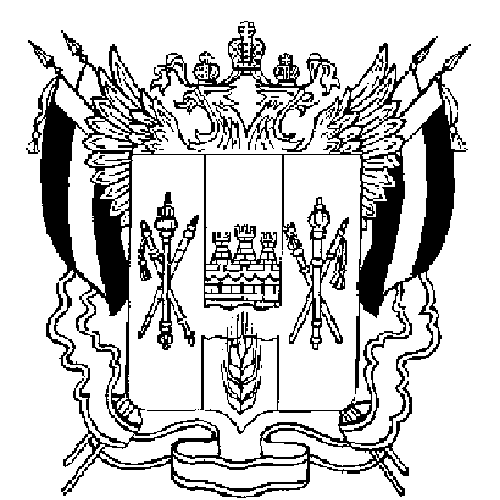 РОССИЙСКАЯ ФЕДЕРАЦИЯРОСТОВСКАЯ ОБЛАСТЬЗЕРНОГРАДСКИЙ РАЙОНМУНИЦИПАЛЬНОЕ ОБРАЗОВАНИЕ«Зерноградское городское поселение»АДМИНИСТРАЦИЯ ЗЕРНОГРАДСКОГО ГОРОДСКОГО ПОСЕЛЕНИЯПОСТАНОВЛЕНИЕ № 86916.08 .2010										г. ЗерноградО внесении изменений в постановлениеАдминистрации Зерноградского городскогопоселения от 18.11.2009 № 1032 «Об установлении тарифов и размера платына услуги водоснабжения по нормативам потреблениядля населения поселка ШоссейныйЗерноградского городского поселения,оказываемые МУП Зерноградского городскогопоселения «Чистый город»» В соответствии с постановлением Администрации Зерноградского городского поселения от 09.08.2010 № 841 «О принятии на баланс и включении в реестр муниципальной собственности Зерноградского городского поселения объектов водоснабжения», руководствуясь Уставом муниципального образования «Зерноградское городское поселение»,                                                   ПОСТАНОВЛЯЮ:1. Внести изменение в Постановление Администрации Зерноградского городского поселения поселения от 18.11.2009 № 1032 «Об установлении тарифов и размера платы на услуги водоснабжения по нормативам потребления для населения поселка Шоссейный Зерноградского городского поселения, оказываемые МУП Зерноградского городского поселения «Чистый город»»,  изложив его наименование в следующей редакции: «Об установлении тарифов и размера платы на услуги водоснабжения по нормативам потребления для населения поселка Шоссейный, поселка Кленовый и поселка Комсомольский  Зерноградского городского поселения, оказываемые МУП Зерноградского городского поселения «Чистый город».2. Пункт 1 Постановления Администрации Зерноградского городского поселения от 18.11.2009 № 1032 «Об установлении тарифов и размера платы на услуги водоснабжения по нормативам потребления для населения поселка Шоссейный Зерноградского городского поселения, оказываемые МУП Зерноградского городского поселения «Чистый город»»,  дополнить пунктом 11 следующего содержания:11   Установить и ввести в действие с 1 сентября  2010 года:1.11 Тариф на услуги водоснабжения по поселку Кленовый и поселку Комсомольский Зерноградского городского поселения, оказываемые МУП Зерноградского городского поселения «Чистый город» 23 руб. 32 коп. за 1 куб.м (без НДС)1.21 Размер платы для населения на услуги водоснабжения  по поселку Кленовый и поселку Комсомольский Зерноградского городского поселения, оказываемые МУП Зерноградского городского поселения «Чистый город» 23 руб. 32 коп. за 1 куб.м (без НДС).1.31 Размер платы за водоснабжение по нормативам потребления для населения по поселку Кленовый и поселку Комсомольский Зерноградского городского поселения, оказываемые МУП Зерноградского городского поселения «Чистый город» 3. В наименовании приложения 1 к постановлению Администрации Зерноградского городского поселения от 18.11.2009 № 1032 после слов «для населения поселка Шоссейный», дополнить словами «поселка Кленовый и поселка Комсомольский»;            4.Опубликовать данное постановление в газете «Зерноград официальный»            5. Настоящее постановление  вступает в силу с 01.09.2010.6. Контроль за исполнением настоящего постановления возложить на финансово-экономический отдел Администрации Зерноградского городского поселения ( начальник Кравцова Н.В.)Исполняющий обязанности Главы Администрации Зерноградского городского поселения                                                П.Е. Синельников